АДМИНИСТРАЦИЯ ГОРОДА НОРИЛЬСКАКРАСНОЯРСКОГО КРАЯПОСТАНОВЛЕНИЕ22.01.2018					г. Норильск					№ 23О внесении изменений в постановление Администрации города Норильска 
от 29.08.2014 № 498В целях урегулирования отдельных вопросов, связанных с исполнением полномочий представителя нанимателя (работодателя) в формировании трудовых отношений с гражданами, принимаемыми на работу в Администрацию города Норильска, поступающими на муниципальную службу Администрации города Норильска, а также с работниками Администрации города Норильска,ПОСТАНОВЛЯЮ:1.. Внести в постановление Администрации города Норильска от 29.08.2014 №.498 «О порядке замещения и освобождения должностей муниципальной службы и иных должностей в Администрации города Норильска» (далее – Постановление) следующие изменения:1.1. Пункт 1.2 Постановления изложить в следующей редакции:«1.2. руководители структурных подразделений (начальники управлений; начальники отделов, не входящих в структуру управлений), кроме руководителей территориальных управлений;».1.2. Пункт 8.3.6 Постановления изложить в следующей редакции:«8.3.6. с начальником Финансового управления Администрации города Норильска – ходатайства, заявления о замещении должностей руководителей (главных бухгалтеров), их заместителей и специалистов бухгалтерских служб (отделов (бюро) финансирования, учета и отчетности) структурных подразделений Администрации; об отпусках указанных работников, в том числе о включении и о внесении изменений в график отпусков (за исключением отпусков, предоставление которых является обязательным в соответствии с действующим законодательством);».И.о. Главы города Норильска							А.В. Малков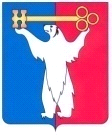 